En rapport pr stevneDato: Bane/Sted: Stevnetype: Arrangør: Ant. delt.:Distanser: Overdommer: Ass. overdommer:Startere: Stevnets TD: Leder arrangementskomité:Stevneleder:----------------------------------------------------VURDERING----------------------------------------------------------------Generelt inntrykk:Forberedelse og kontakt med arrangøren:Sekretariat/info/tilrettelegging fra arrangør:Teknisk møte:Trekning/lagledermøter: Isforhold/preparering/tidsskjema/stevneavviking, eventuelle endringer:Smittevernstiltak:Samarbeid med stevneleder og arrangør:Utfordringer undervegs:Diskvalifikasjoner (løpernavn, forseelse, paragraf):Samarbeid med lagledere/trenere: Vurdering av startingen: Overdommerteamets funksjon:Andre/spesielle merknader: - - - - - - - - - -- - - - - - - - - -- - - - - - - - - -            	   - - - - - - - - - -- - - - - - - - - -- - - - - - - - - --                               Sted/dato			        Overdommer                                      OD-rapportskjema sendes til startere, arrangør og andre nøkkelpersoner samt NSF/DUH ved Marcel Lesche Vanberg marcel.vanberg@vanberg.no	Torbjørn Sørli thorbear@outlook.comGunnar Lødding glodding@gmail.com 			Roar Eriksen roarer@online.no Bjørn Pettersen bj.pet@online.no				Jenny Ervik jenny.ervik@gmail.comHeidi Støen stoenhei@gmail.com																																13.09.2021OD – STEVNERAPPORTFra overdommer:TKH/DUH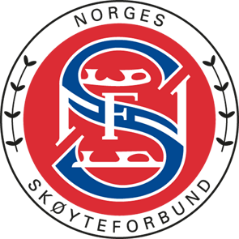 